LIABILITY RELEASE AND INDEMNIFICATION FORM 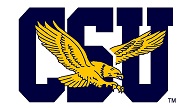 I, the undersigned participant and parent, request voluntary participation for minor to participate in all events, which are hereinafter referred to as the “activities.” sponsored by Coppin State University Athletics Department, including baseball camp, basketball camp, cheer clinics, kids club, softball camp, tennis camp and volleyball clinics. I consent to my/minor’s participation in the activities and acknowledge that the minor and I fully understand my/minor’s participation may involve risk of serious injury or death, including losses which may result not only from my/minor’s own actions, inactions or negligence, but also from the actions, inactions, or negligence of others, the condition of the facilities, equipment, or areas where the event or activity is being conducted, and/or the rules of play of this type of event or activity. I understand that if I have any risk concerns, I should discuss the risks associated with my participation with the activity coordinators and event staff, before I sign this document and before any activities begins. Release – Minor’s Rights: In consideration of allowing Minor Participant to participate in the activities being provided by Coppin State University Athletics Department, including baseball camp, basketball camp, cheer clinics, kids club, softball camp, tennis camp and volleyball clinics, I hereby release and hold harmless Coppin State University, University System of Maryland, State of Maryland, its officers, employees, volunteers, other participants, and agents (collectively, the “Released Parties”), of and from, and do discharge and waive, any and all claims, demands, losses, damages, and liabilities that Minor Participant may have or sustain with respect to any and all damage and/or injury, of any type, arising out of his or her participating in the activities. I also agree that if any portion of this agreement is held to be invalid the balance, notwithstanding, shall continue in full force and effect. Release – Parents’/Guardians’ Rights: In consideration of allowing Minor Participant to participate in this activity, I hereby release and hold harmless the Released Parties, of and from, and do discharge and waive, any and all claims, demands, losses, damages, and liabilities that I may have or sustain with respect to any and all damage and/or injury, of any type, arising from Minor Participant’s participation in the activities. I also agree that if any portion of this agreement is held to be invalid the balance, notwithstanding, shall continue in full force and effect. I certify that my/minor is in good health and have no physical condition that would prevent participation in this activity. Furthermore, I agree to use my/minor’s personal medical insurance as a primary medical coverage payment if accident or injury occurs. I consent to emergency medical treatment in the event such care is required. Indemnification by Parent/Guardian: The undersigned parent/guardian further agrees to indemnify, save and hold harmless the Released Parties from any and all claims, demands, losses, damages and liabilities for indemnities, contribution or otherwise with respect to any damage and/or injury, of any type, arising from Minor Participant’s participation in the activities. The undersigned also agrees that this Release and Waiver of Liability, Assumption of Risk and Indemnity Agreement extends to all acts of negligence by the Releasee and is intended to be as broad and inclusive as is permitted by the laws of the State Maryland and that if any portion thereof is held invalid, it is agreed that the balance shall, notwithstanding, continue in full legal force and effect. Photo Release I, (Parent/Guardian) as one of the conditions of my child’s participation, agree to grant to Coppin State University and its authorized representative’s permission to record on photography film and/or video, pictures of my/minor participation in the above listed project and/or activity. I further agree that any or all of the material photographed may be used in any form, as part of any future publications, brochure or other printed/ electronic materials used to promote Coppin State, and further that such use shall be without payment of fees, royalties, special credits or other compensation. 